Afgedrukt op :	10-3-20131HV scroll omlaag voor uitwerkingen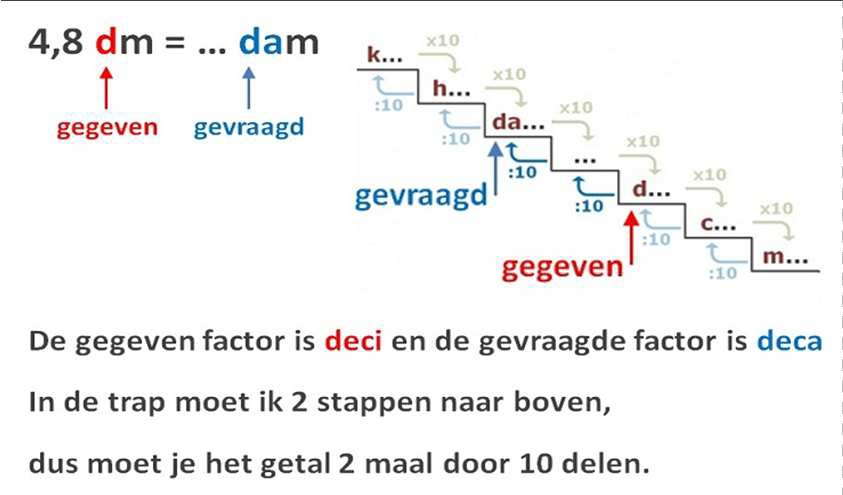 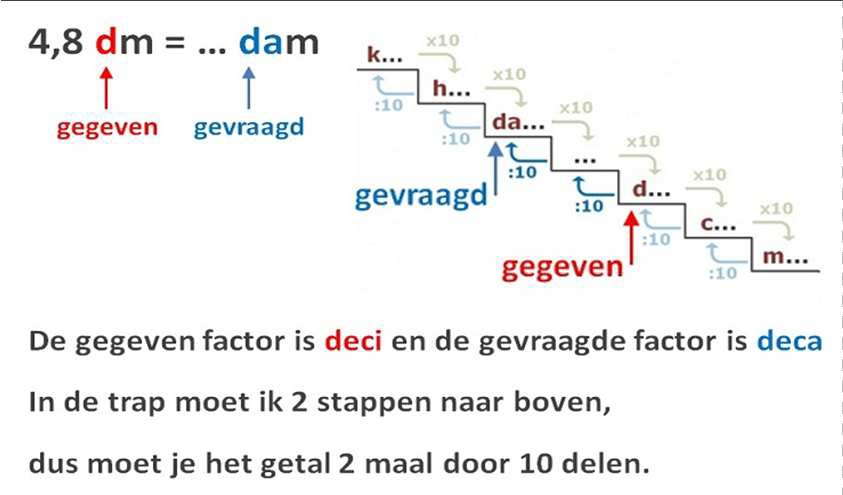 Zoek in de vraag op welke factor gegeven is en welke gevraagd is.Zoek de gevraagd factor op in het trapje.Bepaal hoeveel stapjes je omhoog of omlaag moet om bij de gevraagde factor te komen.Vermenigvuldig of deel het gegeven getal net zo vaak als dat je stapjes neemt.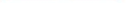 Afgedrukt op :	10-3-20131HV1	9,1 hm	=91 dam13	3,8 dm	=0,38 méén stap omlaag, dus 9,1 x 10	één stap omhoog, dus 3,8 : 102	0,029 dam	=2,9 dm14	8,4 mm	=0,84 cmtwee stappen omlaag, dus 0,029 x 100	één stap omhoog, dus 8,4 : 103	56 hm	=5,6 km15	11  m	=1,1 daméén stap omhoog, dus 56 : 10	één stap omhoog, dus 11 : 104	68 dam	=6,8 hm16	39 mm	=3,9 cméén stap omhoog, dus 68 : 10	één stap omhoog, dus 39 : 105	67 dm	=6,7 m17	0,85 dam	=85 dméén stap omhoog, dus 67 : 10	twee stappen omlaag, dus 0,85 x 1006	5,6 hm	=56 dam18	0,038 hm	=38 dméén stap omlaag, dus 5,6 x 10	drie stappen omlaag, dus 0,038 x 10007	79  m	=7,9 dam19	3,1 mm=	0,0031 méén stap omhoog, dus 79 : 10	drie stappen omhoog, dus 3,1 : 10008	0,53 dam	=53 dm20	0,5 dm	=5 cmtwee stappen omlaag, dus 0,53 x 100	één stap omlaag, dus 0,5 x 109	94 cm	=9,4 dm21	7,5  m	=0,75 daméén stap omhoog, dus 94 : 10	één stap omhoog, dus 7,5 : 1010	0,32 dam	=3,2 m22	0,038 km	=3,8 daméén stap omlaag, dus 0,32 x 10	twee stappen omlaag, dus 0,038 x 10011	6500  m	=6,5 km23	0,76 km	=7,6 hmdrie stappen omhoog, dus 6500 : 1000	één stap omlaag, dus 0,76 x 1012	0,12 dam	=1,2 m24	8,3 cm	=0,83 dméén stap omlaag, dus 0,12 x 10	één stap omhoog, dus 8,3 : 1019,1 hm=dam133,8 dm=m20,029 dam=dm148,4 mm=cm356 hm=km1511 m=dam468 dam=hm1639 mm=cm567 dm=m170,85 dam=dm65,6 hm=dam180,038 hm=dm779 m=dam193,1 mm=m80,53 dam=dm200,5 dm=cm994 cm=dm217,5 m=dam100,32 dam=m220,038 km=dam116500 m=km230,76 km=hm120,12 dam=m248,3 cm=dm